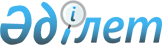 Об изменении границ населенных пунктов Шардаринского районаСовместные постановление акимата Шардаринского района Туркестанской области от 3 марта 2020 года № 68 и решение Шардаринского районного маслихата Туркестанской области от 3 марта 2020 года № 54-343-VI. Зарегистрированы Департаментом юстиции Туркестанской области 13 марта 2020 года № 5480
      В соответствии с пунктами 1, 5 статьи 108 Земельного Кодекса Республики Казахстан от 20 июня 2003 года, подпунктом 3) статьи 12 Закона Республики Казахстан от 8 декабря 1993 года "Об административно-территориальном устройстве Республики Казахстан" акимат Шардаринского района ПОСТАНОВИЛ и Шардаринский районный маслихат РЕШИЛ:
      1. Изменить границы согласно совместному представлению районного отдела земельных отношений и отдела архитектуры и градостроительства Шардаринского района:
      1) включить 12,29 гектар земельного участка в границу населенного пункта Акберди сельского округа К.Турысбекова, общая площадь 31,37 гектар;
      2) включить 7,31 гектар земельного участка в границу населенного пункта Бозай сельского округа К.Турысбекова, общая площадь 27,09 гектар;
      3) включить 73,76 гектар земельного участка в границу населенного пункта Куанкудык сельского округа К.Турысбекова, общая площадь 105,15 гектар;
      4) включить 17,67 гектар земельного участка в границу населенного пункт Багыскол сельского округа Жаушыкум, общая площадь 17,67 гектар;
      5) включить 39,60 гектар земельного участка в границу населенного пункта Шардара сельского округа К.Турысбекова, общая площадь 560,27 гектар;
      2. Государственному учреждению "Аппарат акима Шардаринского района" в установленном законодательством Республики Казахстан порядке обеспечить:
      1) государственную регистрацию настоящего совместного постановления и решения в Республиканском государственном учреждении "Департамент юстиции Туркестанской области Министерства юстиции Республики Казахстан"; 
      2) размещение настоящего совместного постановления и решения на интернет-ресурсе Шардаринского районного акимата после его официального опубликования.
      3. Контроль за исполнением настоящего совместного постановления и решения возложить на заместителя акима Шардаринского района А.Таженова.
      4. Настоящее совместное постановление и решение вводится в действие по истечении десяти календарных дней после его первого официального опубликования.
      Сноска. Пункт 4 с изменением, внесенным совместным решением Шардаринского районного маслихата Туркестанской области от 17.02.2021 № 2-13-VII и постановлением акимата Шардаринского района Туркестанской области от 23.02.2021 № 64 (вводится в действие по истечении десяти календарных дней после его первого официального опубликования).


					© 2012. РГП на ПХВ «Институт законодательства и правовой информации Республики Казахстан» Министерства юстиции Республики Казахстан
				
      Аким района

К. Жолдыбай

      Председатель сессий

З. Талбидин

      Секретарь районного маслихата

Б. Муталиев
